           АКЦИОНЕРНОЕ  ОБЩЕСТВО              «УТЯШЕВОАГРОПРОМСНАБ»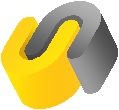 ПРАЙС-ЛИСТНа  бетон товарный   с 01.05.2021 г.625061, Тюменская область, Тюменский район, п.Утяшево, база «Утяшевоагропромснаб», стр. 1 (3452) 562-600 отдел продаж www.uaps72.ruНаименование продукцииЕд.изм.Цена, руб. Бетон В-7,5 (М-100)1 м33 500,00Бетон В-12,5 (М-150)1 м33 650,00Бетон В-15 (М-200)1 м33 950,00Бетон В-20 (М-250)1 м34 150,00Бетон В-22,5(М-300)1 м34 600,00Бетон В-25 (М-350)1 м35 260,00Бетон В-30 (М-400)1 м35 550,00Бетон В-40 (М-500)1 м36 090,00